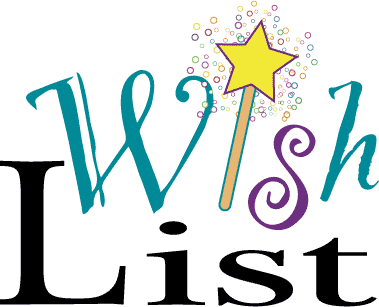 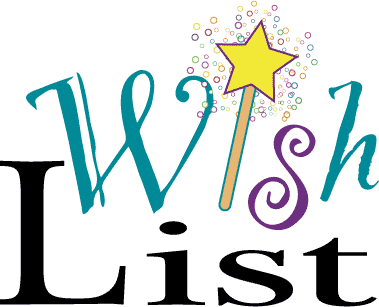 General Items:Bottled Water					KleenexPaper Towels 					Disinfecting WipesToilet Paper					All Purpose CleanerHand Soap					Dish SoapTrash Bags – Kitchen & 35 gal.		Lysol SprayOffice Supplies:General office supplies			Postage StampsWhite Copy/Printer Paper 			Permanent MarkersCanon Printer Ink (Amazon)			Colored & White Card StockCrayola Washable Paint			Duct Tape – coloredPaper Clips					Dry Erase Markers – coloredPost-It Note Pads				Stick On Name TagsWhite Out Tape				AA/AAA BatteriesHorses:Carrots						Small Mineral/Salt BlocksShavings – Tractor Supply			Large Mineral/Salt Blocks Grain 						Duct TapeHay 						Swim Diapers (use for hoof wraps)Fly SprayFooting -outdoor and round penEquipment:Helmets – Troxel or Ovation brand				TackSpeaker System for indoor arena with CD player		Gator/ATV Type VehicleBluetooth outdoor speaker (s)				Van – Miniature Horse TransportManure Forks							ShovelsBrooms							Traffic ConesWasp Spray							Ant Bait TrapsWhite Barn Paint						Black Fence PaintGreen Gate Paint 						WD – 40Lawnmower							Sprayer for Utility VehiclePressure WasherGift Cards: Tractor SupplyBurkmann  Lowes  Jeffers Equine (online)Amazon WalMart Gas Cards